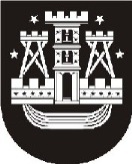 KLAIPĖDOS MIESTO SAVIVALDYBĖS ADMINISTRACIJOS DIREKTORIUSĮSAKYMASDĖL KLAIPĖDOS MIESTO BENDROJO UGDYMO MOKYKLŲ ANTRŲJŲ KLASIŲ MOKINIŲ MOKYMO PLAUKTI PROGRAMOS IR KLAIPĖDOS MIESTO BENDROJO UGDYMO MOKYKLŲ ANTRŲJŲ KLASIŲ MOKINIŲ MOKYMO PLAUKTI PROGRAMOS ĮGYVENDINIMO APRAŠO PATVIRTINIMO2018 m. birželio 8 d. Nr. AD1-1449KlaipėdaVadovaudamasis Lietuvos Respublikos vietos savivaldos įstatymo 18 straipsnio 1 dalimi , 29 straipsnio 8 dalies 2 ir 4 punktais:1. Tvirtinu pridedamus:1.1. Klaipėdos miesto bendrojo ugdymo mokyklų antrųjų klasių mokinių mokymo plaukti programą; 1.2. Klaipėdos miesto bendrojo ugdymo mokyklų antrųjų klasių mokinių mokymo plaukti programos įgyvendinimo aprašą.2. Įgalioju BĮ Klaipėdos „Gintaro“ sporto centro direktorių vykdyti Klaipėdos miesto bendrojo ugdymo mokyklų antrųjų klasių mokinių mokymo plaukti programą.3. Pripažįstu netekusiu galios Klaipėdos miesto savivaldybės administracijos direktoriaus 2016 m. liepos 4 d. įsakymą Nr. AD1-2111 „Dėl Klaipėdos miesto antrųjų klasių mokinių mokymo plaukti įgyvendinimo aprašo patvirtinimo“.Šis įsakymas gali būti skundžiamas Klaipėdos miesto savivaldybės visuomeninei administracinių ginčų komisijai arba Klaipėdos apygardos administraciniam teismui per vieną mėnesį nuo šio įsakymo paskelbimo dienos.ParengėŠvietimo skyriaus vyriausioji specialistėSigita Muravjova, tel. 39 61 672018-05-29Savivaldybės administracijos direktoriusSaulius Budinas